Reykjavík, 15. ágúst 2016Umsögn Öryrkjabandalags Íslands (ÖBÍ) um Miðborg Reykjavíkur - stefna og stjórnsýslulegt fyrirkomulag og aðgerðaráætlun 2016-2020Öryrkjabandalag Íslands (ÖBÍ) gerir eftirfarandi athugasemdir við drög að stefnu og stjórnsýslulegu fyrirkomulagi í miðborg Reykjavíkur sem Reykjavíkurborg hefur lagt fram til umsagnar, ásamt aðgerðaráætlun í málefnum miðborgar 2016-2020. Öryrkjabandalag Íslands er hagsmuna- og mannréttindasamtök fatlaðs fólks sem hefur 41 aðildarfélag innan sinna vébanda.Í drögunum koma fram áherslur stýrihóps um málefni miðborgar, svokölluð miðborgarstefna með aðgerðaráætlun sem byggir á fimm leiðarvísum; að miðborgin sé allra, heildstæð, aðlaðandi, fjölbreytt, vel tengd og vistvæn.Til að miðborgarstefna fari ekki strax út af sporinu verður að byggja á ákveðnum grunnþáttum. Í samningi Sameinuðu þjóðanna um málefni fatlaðs fólks sem Ísland undirritaði árið 2007 skuldbinda samningsríki sig til að ...viðurkenna mikilvægi aðgengis fatlaðs fólks að hinu efnislega, félagslega, efnahagslega og menningarlega umhverfi, að það njóti heilbrigðis og menntunar og aðgengis að upplýsingum og samskiptamiðlum til þess að gera þeim kleift að njóta allra mannréttinda og grundvallarfrelsis til fulls, (v-liður í formálsorðum)Í 9. gr. samningsins segir jafnframt: Aðildarríkin skulu gera viðeigandi ráðstafanir í því skyni að gera fötluðu fólki kleift að lifa sjálfstæðu lífi og taka fullan þátt á öllum sviðum lífsins, þ.e. ráðstafanir sem miða að því að tryggja fötluðu fólki aðgang til jafns við aðra að hinu efnislega umhverfi, að samgöngum, að upplýsingum og samskiptum, þar með talið upplýsinga- og samskiptatækni og kerfi þar að lútandi, og að annarri aðstöðu og þjónustu sem veitt er almenningi, bæði í þéttbýli og dreifbýli. Fyrrnefndar ráðstafanir, sem skulu meðal annars felast í því að staðreyna og útrýma hindrunum og tálmum sem hefta aðgengi, skulu meðal annars ná til:
a) bygginga, vega, samgangna og annarrar aðstöðu innan dyra sem utan, þar með talið skóla, íbúðarhúsnæðis, heilbrigðisþjónustu og vinnustaða, 
b) upplýsinga- og samskiptaþjónustu og annarrar þjónustu, þar með talið rafrænnar þjónustu og neyðarþjónustu.Miðborgin sé heildstæðÍ miðborgarstefnu er talað fyrir mikilvægi þess að reglur og boðleiðir séu skýrar og einfaldar, að stjórnun sé skýr og skilvirk og gott upplýsingaflæði auk heildræns skipulags og áætlana. Það má taka undir þessi markmið, ekki síst þar sem þau fela í sér aukið samráð við íbúa og hagsmunaaðila. Í aðgerðaráætlun er talað fyrir því að efnt verði til formlegs samráðsvettvangs um miðborgina með aðild hagsmunaaðila og fulltrúa borgarinnar. Mikilvægt er að ÖBÍ sé aðili að samráðsvettvanginum fyrir hönd fatlaðs fólks sem býr og starfar í miðborginni og sem sækir þangað vegna þjónustu eða af öðrum sökum. Í aðgerðaráætlun er einnig stefnt að því að stofna Miðborgarsjóð. Miðborgin er af stórum hluta óaðgengileg fyrir stóra hópa fatlaðs fólks. Bent er á skýrslu Skyttanna þriggja sem lögð var fram fyrir fjórum árum. Gera þarf ráð fyrir að rekstraraðilar og íbúar miðborgarinnar geti sótt um framlag í Miðborgarsjóð vegna framkvæmda til að gera endurbætur á mannvirkjum til að bæta aðgengi. Ekki er úr öðrum sjóðum að spila. Til að boðleiðir og reglur geti talist nægilega skýrar og einfaldar og upplýsingaflæði gott, þarf að gera ráð fyrir því að margir eiga erfitt með lestur eða lesskilning. Taka þarf tillit meðal annars til sjónskerts, heyrnarskert fólk og fólk með þroskahömlur. Upplýsingar þurfa að vera á skýru og einföldu máli, með einföldum skýringarmyndum þar sem það á við, og skörpum litaskilum. Hægt verði að nota talgervla til að lesa eða sækja upplýsingarnar, textun verði í boði fyrir heyrnarskerta en sumir heyrnarlausir geta nýtt sér textun en ekki allir, því táknmál er annað tungumál en íslenskan, en bæði tungumálin eru jafn rétthá samkvæmt lögum. Fólk sem missir heyrn seint á æviskeiðinu notast flest við textun því það lærir sjaldnast táknmál. Upplýsingar séu myndrænar eða á einföldu máli sé fyrir fólk með þroskahömlur.Aðgerðaráætlun um málefni miðborgar 2016-2020 þarf að uppfæra með tilliti til þessa.Miðborgin sé allraTil þess að miðborgin sé lifandi staður sem er aðlaðandi fyrir alla verður aðgengi að vera gott. Ráðast þarf í endurbætur á eldri mannvirkjum með kröfur um algilda hönnun í huga. Í 6.1.5 gr. byggingarreglugerðar nr. 112/2012 með áorðnum breytingum segir: Við breytta notkun þegar byggðra mannvirkja sem almenningur hefur aðgang að skal tryggja aðgengi í samræmi við ákvæði reglugerðar þessarar. Við breytingu á mannvirki sem byggt er í gildistíð eldri byggingarreglugerða skal eftir því sem unnt er byggja á sjónarmiðum algildrar hönnunar.Þá segir í sömu grein að ef ekki er hægt að uppfylla þessi skilyrði að mati hönnuðar, skuli hann skila inn rökstuddri greinargerð.  Of algengt er að aðgengi sé ekki bætt þegar nýr rekstur kemur inn í húsnæði í borginni, þó að það sé sýnilega hægt með tiltölulega einföldum hætti, sem bendir til að leyfisveitingum og eftirliti gæti verið ábótavant. Forðast skal að veita framkvæmdaraðilum undanþágur frá ákvæðum byggingarreglugerðar. Ný mannvirki í miðborginni þurfa að lúta ströngum skilyrðum um algilda hönnun og við gatnagerð og -hönnun þarf að taka mið af þörfum mismunandi fötlunarhópa. Notagildið þarf að vera ofar hönnunaratriðum. Til að mynda má hafa í huga að leiðarlínur á yfirborði gönguleiða gagnast mjög sjónskertu fólki, en mismunandi litar gangstéttarhellur geta truflað leiðsöguhunda og valdið óöryggi hjá fólki með heilabilunarsjúkdóm. Öryrkjabandalag Íslands á ekki fulltrúa í stýrihópi borgarinnar um aðgengismál. Í hópnum er fulltrúi ferlinefndar borgarinnar þar sem bandalagið á þrjá fulltrúa, en sá er borgarfulltrúi. Lögð er rík áhersla á að fatlað fólk hafi beina aðkomu að ákvarðanatöku um málefni sem varðar það sjálft. Samsetningu stýrihópsins þarf því að breyta. Í aðgerðaráætlun segir að kortleggja skuli umhverfi, vöru og þjónustu í miðborginni út frá sjónarhóli barna og aldraðra. Ekki er minnst hér á fatlað fólk. Úr því þarf að bæta. Miðborgin sé aðlaðandiMiðborgin er eins og áður segir ekki aðlaðandi fyrir stóran hluta fatlaðs fólks vegna aðgengishindrana. Auk óaðgengilegs arkitektúrs hefur hindrunum á vissan hátt fjölgað að undanförnu. Bílastæðum hefur fækkað í miðborginni, en fækkun almennra stæða hefur áhrif á notkun P-merktra stæða. P-stæðiskorthafar mega samkvæmt reglugerð nota almenn stæði án endurgjalds, en stór hluti hreyfihamlaðs fólks þarf ekki endilega á stórum stæðum að halda heldur stæðum sem eru stutt frá þjónustu. Lokun fyrir bílaumferð, til dæmis á Laugavegi og Skólavörðustíg sem og í Austurstræti hamlar för hreyfihamlaðs fólks um svæðið. Þessar lokanir eiga sér stað á tímum þegar miðborgin dregur annars að sér mest fólk, þ.e. á sumrin, um jólin og þegar ákveðnir viðburðir eiga sér stað. Það þarf að leita allra leiða til að auka aðgengi hreyfihamlaðs fólks að göngugötunum, en ÖBÍ hefur lagt fram tillögur þess efnis. Algengt er að rekstraraðilar í miðborginni setji upp skilti á gangstéttum, en um notkun þeirra þurfa að gilda strangar reglur sem farið er eftir. Ef skilti eru sett upp þar sem þau eru í gangveginum og hefta aðgengi, þarf borgin að geta fjarlægt þau og beitt sektum. Svo virðist sem að sú heimild sé ekki til staðar. Erfitt er fyrir rekstraraðila að fá leyfi hjá borginni til að setja upp rampa við verslunarhúsnæði. Það þarf að endurskoða.  Miðborgin sé fjölbreyttÖBÍ styður stefnu um fjölbreytta miðborg. Huga þarf vel að áætlanir þar um taki mið af þörfum allra. Hönnunarstaðall fyrir merkingu og skiltun í miðborginni þarf að vera skýr og auðskilinn, með skýrum litaskilum. ÖBÍ óskar sérstaklega eftir að koma að þeirri vinnu.  Miðborgin sé vel tengd og vistvænÖBÍ styður allar áætlanir um bættar samgönguleiðir í miðborginni. Varast þarf óþarfa lokanir því slíkt felur ekki í sér bætt gönguaðgengi. Samgönguleiðir fyrir hreyfihamlað fólk hafa batnað til muna á síðustu misserum með tilkomu hjólastíga í borginni því þeir eru einnig notaðir af fólki í rafmagnshjólastólum og ekki síður rafskutlum, sem hefur fjölgað mjög að undanförnu. Þá má benda á að undir snjallborgarhugmyndarfræði í aðgengisáætlun má bæta við rafskutluleigu, en hugmyndir ÖBÍ um bætt aðgengi að sumargötum fela í sér að rafskutlur verði til útleigu við bílastæðahús. Snjómokstur á veturna þarf að taka mið af umferð rafskutlna eftir hjólastígum, gangstéttum og um gatnamót. Hjólastígar þurfa að vera upphitaðir. SamantektMiðborgin er að mörgu leyti barn síns tíma og þjónar illa nútímakröfum um aðgengi og þjónustu. Áætlanir borgaryfirvalda um miðborgarstefnu eru mjög jákvæðar en til þess að þörfum allra sé sinnt verða allir hagsmunaaðilar að koma að borðinu alltaf. Aðgengi er ýmis konar og leita þarf til þeirra sem til þekkja til að tryggt sé að verk séu unnin á sem bestan hátt. Borgaryfirvöld eru hvött til að leita eftir virku samstarfi við Öryrkjabandalagið við alla áætlanagerð og framkvæmdir. ÖBÍ sé aðili að samráðsvettvangi miðborgar og verkefnastjóri miðborgarmála vinni náið með bandalaginu. Því er einnig brýnt að fulltrúi ÖBÍ sitji í stýrihópi borgarinnar um aðgengismál. Ekkert um okkur án okkar!Með vinsemd og virðingu,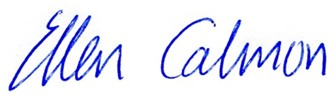 ________________________________Ellen Calmon, formaður ÖBÍReykjavíkurborgSkrifstofa borgarstjóra og borgarritara 
Ráðhús Reykjavíkur
101 Reykjavík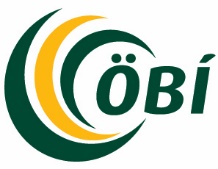 